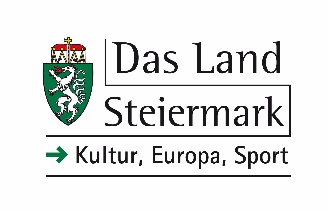 Artist-in-Europe-Stipendium des Landes Steiermark 2023WIELS Residency ProgrammJuli bis einschließlich Dezember 2023An dasAmt der Steiermärkischen LandesregierungAbteilung 9 Kultur, Europa, SportLandhausgasse 78010 GrazBewerbungsformularEinreichfrist: 9. Jänner 2023Vorname					      Familien- oder NachnameAdresse/Hauptwohnsitz (PLZ/Ort/Straße/Nr./Tür)Geburtsdatum					      GeburtsortStaatsbürgerschaft				      TelefonE-Mail, WebsiteBankverbindungDer Bewerbung sind folgende Unterlagen anzuschließen: Lebenslauf in Kurzform, Motivationsschreiben mit Beschreibung des Arbeitsvorhabens (unbedingt in englischer und deutscher Sprache), Beispiele bisheriger Arbeiten in Form eines Portfolios, max. 5 repräsentative Links.Die Bewerbungsunterlagen sollen ausschließlich per E-Mail an beteil-kultint@stmk.gv.at eingehen (max. 10 MB).Es wird darauf aufmerksam gemacht, dass alle für den Auslandsaufenthalt notwendigen Versicherungen (z. B. Haftpflicht-, Unfall-, Krankenversicherung …) selbst zu tragen sind. Aufgrund möglicher COVID-19 bedingter Einschränkungen besteht seitens des Landes Steiermark keine Haftung, wenn Stipendien nicht angetreten werden können. Ebenso besteht kein Anspruch auf Ersatzzahlungen für die Stipendiat*innen.Datenschutzrechtliche BestimmungenWenn Sie an dieser Ausschreibung teilnehmen, akzeptieren Sie folgende Bedingungen:Datenschutzrechtliche BestimmungenWenn Sie an dieser Ausschreibung teilnehmen, akzeptieren Sie folgende Bedingungen:Die eingereichten Bewerbungen werden vom Amt der Steiermärkischen Landesregierung/Abteilung 9 Kultur, Europa, Sport als verantwortliche Stelle verarbeitet. Die entsprechenden personenbezogenen Daten werden ausschließlich zu Zwecken der Abwicklung der Ausschreibung, Bewertung durch eine Jury, Preisverleihung und Dokumentation verarbeitet. Beachten Sie, dass die Preisträger*innen öffentlich bekanntgemacht werden. Im Rahmen der Landeskulturpreisverleihung werden von den Preisträger*innen Bild- und Tonaufnahmen gemacht, die veröffentlicht werden können. Die Veröffentlichung kann in Printmedien, sozialen Medien, Publikationen und auf den Websites des Landes Steiermark erfolgen; an dieser Dokumentation und den Veröffentlichungen hat das Land als Preisverleiher ein berechtigtes Interesse.Auf der Datenschutz-Informationsseite des Amtes der Steiermärkischen Landesregierung (https://datenschutz.stmk.gv.at) stehen weitere relevante Informationen zur Verfügung. Ort/Datum					      UnterschriftKurzbeschreibung des künstlerischen Vorhabens unbedingt (eng/de) verfassen (max. je 1000 Zeichen):